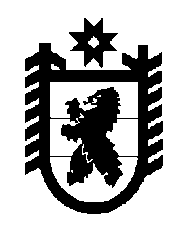 Российская Федерация Республика Карелия    РАСПОРЯЖЕНИЕГЛАВЫ РЕСПУБЛИКИ КАРЕЛИЯВ соответствии с пунктом 2 Порядка учета мнения предпринимательского сообщества при назначении на должность Уполномоченного по защите прав предпринимателей в Республике Карелия, утвержденного Указом Главы Республики Карелия от 10 октября 2014 года № 85, объявить о начале приема предложений о кандидатах на должность Уполномоченного по защите прав предпринимателей в Республике Карелия.            Глава Республики  Карелия                                                             А.П. Худилайненг. Петрозаводск24 октября 2014 года № 365-р